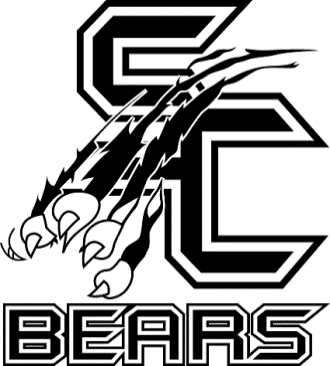     Spencer County High School       _________________________________________________________________________________________________________     Curt Haun, Principal			Mike Marksbury, Athletic Director     Mary Lynn Martin, Assistant Principal	Linda Goldey, School Counselor     Steven Rucker, Assistant Principal	Darylyn Gray, School CounselorRequest for Proposals:Athletic Training Services for Spencer County High SchoolThe Spencer County Board of Education is requesting proposals for Athletic Training services to be provided to student-athletes for KHSAA sanctioned sports and events sponsored by Spencer County High School.  Specifications and preferences are listed below:Athletic TrainerThe contractor shall provide a NATA Certified Athletic Trainer for all events and practices covered under this RFP.The contractor shall have sufficient staff to provide for staffing issues that may arise because of sickness, vacation, and other personnel related issues.   Event CoverageFall Sports ScheduleHome Football Games and PracticesAway Varsity Football Games and PracticesHome Volleyball Games and PracticesHome Men’s and Women’s Soccer Games and PracticesHome Cross Country Events and PracticesAny other KHSAA sanctioned sports played during this seasonWinter Sports ScheduleHome Men’s and Women’s Basketball Games and PracticesHome Wrestling Matches and PracticesAny other KHSAA sanctioned sports played during this season.Spring Sports ScheduleHome Baseball and Softball Games and PracticesHome Track and Field Matches and PracticesHome Men’s and Women’s Tennis Matches and PracticesAny other KHSAA sanctioned sports played during this seasonTraining Room CoverageThe NATA Certified Athletic Trainer shall be available a minimum of thirty (30) hours each week for event and practice coverage at the discretion of the Athletic Director and Principal.  The NATA Certified Athletic Trainer shall be available up to six (6) days per week to meet the needs of the athletics schedule.The contractor is not required to provide training room coverage if the NATA Certified Athletic Trainer is required to attend and event in section 2 of this RFP. Additions Duties of SupplierThe Contractor shall facilitate communication of all treated injuries to the Athletic Director and Principal.The Contractor shall provide access and administration of concussion testing at the school for a fee not to exceed $1.00 per test.  The Contractor shall provide any post-concussion treatment at no additional charge to the student or district.  The Contractor shall provide Functional Movement Screenings at no additional cost to the student or district.The Contractor shall provide student athletes with low FMS scores with exercise plans to address deficiencies.  The Contractor shall provide consultation on equipment purchases when requested by the school.The Contractor shall provide services to streamline injured athletes into treatment by their personal physician.The Contractor shall provide educational programs at the school for coaches, parents and community members to educate them on the treatment of injuries sustained in athletic competition. The Contractor shall inspect and report on any deficiencies in team medical supplies to the Athletic Director and Principal before the start of the season.  Duties of the Spencer County Board of EducationThe SCBOE shall provide necessary supplies to render the services to student athletes.  The SCBOE shall provide space sufficient to render services to the student athletes.  The SCBOE shall work with the Contractor to develop a list of emergency phone numbers to be given to student athletes.The SCBOE shall provide a list of and locations of all emergency equipment located on campus. Preferences:Preferences given to Contractors with a local presence in Spencer County.Preference given to Contractors who will facilitate course work with the Spencer County Career and Technology Center Allied Health Program.  